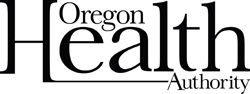 Attachment #4 to RFGA 5487Draft TermsGrant Agreement Number 000000STATE OF OREGONGRANT AGREEMENTIn compliance with the Americans with Disabilities Act, this document is available in alternate formats such as Braille, large print, audio recordings, Web-based communications and other electronic formats. To request an alternate format, please send an e-mail to dhs-oha.publicationrequest@state.or.us or call 503-378-3486 (voice) or 503-378-3523 (TTY) to arrange for the alternative format.This Agreement is between the State of Oregon, acting by and through its Oregon Health Authority, hereinafter referred to as “OHA,” andRecipient Legal Entity Named.b.a. Facility or Assumed NameAddressAddressAttention: (required)Telephone: (required)Fax: (optional)E-mail address: (required)hereinafter referred to as “Recipient.”The Program to be supported under this Agreement relates principally to OHA’sName of OHA Office, Program, etc.AddressAddressAgreement Administrator: (Insert Name) or delegateTelephone: (Insert)Fax: (Insert)E-mail address: (Insert)Recitals (not standard practice but available as an option)Effective Date and Duration.This Agreement shall become effective on the date this Agreement has been fully executed by every party and, when required, approved by Department of Justice or on [insert start date], whichever date is later. Unless extended or terminated earlier in accordance with its terms, this Agreement shall expire on [insert end date]. Agreement termination shall not extinguish or prejudice OHA’s right to enforce this Agreement with respect to any default by Recipient that has not been cured.Agreement Documents.a.	This Agreement consists of this document and includes the following listed exhibits which are incorporated into this Agreement:(1)  Exhibit A, Part 1:	Program Description(2)  Exhibit A, Part 2:	Payment and Financial Reporting(3)  Exhibit A, Part 3:	Special Terms and Conditions(4)  Exhibit B:	Standard Terms and Conditions(5)  Exhibit C:	Insurance Requirements(6)  Exhibit D:	Federal Terms and Conditions (7)  Exhibit E:	Subcontractor Provisions (optional – may be removed)(8)  Exhibit F:	Information Required by 2 CFR 200.331(a)(1)There are no other Agreement documents unless specifically referenced and incorporated in this Agreement.b.	In the event of a conflict between two or more of the documents comprising this Agreement, the language in the document with the highest precedence shall control. The documents comprising this Agreement shall be in the following descending order of precedence: this Agreement less all exhibits, Exhibits D, B, A, C, E and F.Grant Disbursement Generally.The maximum not-to-exceed amount payable to Recipient under this Agreement, which includes any allowable expenses, is $[insert dollar amount].  OHA will not disburse grant to Recipient in excess of the not-to-exceed amount and will not disburse grant until this Agreement has been signed by all parties.  OHA will disburse the grant to Recipient as described in Exhibit A.Contractor or Subrecipient Determination.In accordance with the State Controller’s Oregon Accounting Manual, policy 30.40.00.104, OHA’s determination is that: Recipient is a subrecipient 	 Recipient is a contractor	 Not applicableCatalog of Federal Domestic Assistance (CFDA) #(s) of federal funds to be paid through this Agreement: [___________]Recipient Data and Certification.Recipient Information.  Recipient shall provide the information set forth below.  Please print or type the following informationIs Recipient a nonresident alien, as defined in 26 USC § 7701(b)(1)?(Check one box):  YES  NOBusiness Designation: (Check one box): Professional Corporation	 Nonprofit Corporation	 Limited Partnership Limited Liability Company	 Limited Liability Partnership	 Sole Proprietorship Corporation 	 Partnership	 OtherRecipient Proof of Insurance.  Recipient shall provide the following information upon submission of the signed Agreement.  All insurance listed herein and required by Exhibit C, must be in effect prior to Agreement execution.If Recipient is self-insured for any of the Insurance Requirements specified in Exhibit C of this Agreement, Recipient may so indicate by: (i) writing “Self-Insured” on the lines below; and (ii) submitting a certificate of insurance as required in Exhibit C.Professional Liability Insurance Company: 	Policy #: 		Expiration Date: 	Commercial General Liability Insurance Company: 	Policy #: 		Expiration Date: 	Workers’ Compensation: Does Recipient have any subject workers, as defined in ORS 656.027? (Check one box):  YES  NO If YES, provide the following information:Workers’ Compensation Insurance Company: 	Policy #: 		Expiration Date: 	Certification.  Without limiting the generality of the foregoing, by signature on this Agreement, the undersigned hereby certifies under penalty of perjury that:(1)	Recipient is in compliance with all insurance requirements in Exhibit C of this Agreement and notwithstanding any provision to the contrary, Recipient shall deliver to the OHA Agreement Administrator (see page 1 of this Agreement) the required Certificate(s) of Insurance within 30 days of execution of this Agreement.  By certifying compliance with all insurance as required by this Agreement, Recipient acknowledges it may be found in breach of the Agreement for failure to obtain required insurance.  Recipient may also be in breach of the Agreement for failure to provide Certificate(s) of Insurance as required and to maintain required coverage for the duration of the Agreement; (2)	Recipient acknowledges that the Oregon False Claims Act, ORS 180.750 to 180.785, applies to any “claim” (as defined by ORS 180.750) that is made by (or caused by) the Recipient and that pertains to this Agreement or to the project for which the grant activities are being performed.  Recipient certifies that no claim described in the previous sentence is or will be a “false claim” (as defined by ORS 180.750) or an act prohibited by ORS 180.755.  Recipient further acknowledges that in addition to the remedies under this Agreement, if it makes (or causes to be made) a false claim or performs (or causes to be performed) an act prohibited under the Oregon False Claims Act, the Oregon Attorney General may enforce the liabilities and penalties provided by the Oregon False Claims Act against the Recipient;  (3)	The information shown in this Section 5a. “Recipient Information”, is Recipient’s true, accurate and correct information;(4)	To the best of the undersigned’s knowledge, Recipient has not discriminated against and will not discriminate against minority, women or emerging small business enterprises certified under ORS 200.055 in obtaining any required subcontracts;(5)	Recipient and Recipient’s employees and agents are not included on the list titled “Specially Designated Nationals” maintained by the Office of Foreign Assets Control of the United States Department of the Treasury and currently found at: https://www.treasury.gov/resource-center/sanctions/SDN-List/Pages/default.aspx;(6)	Recipient is not listed on the non-procurement portion of the General Service Administration’s “List of Parties Excluded from Federal procurement or Non-procurement Programs” found at: https://www.sam.gov/portal/public/SAM/;(7)	Recipient is not subject to backup withholding because:(a)	Recipient is exempt from backup withholding;(b)	Recipient has not been notified by the IRS that Recipient is subject to backup withholding as a result of a failure to report all interest or dividends; or(c)	The IRS has notified Recipient that Recipient is no longer subject to backup withholding; and(8)	Recipient Federal Employer Identification Number (FEIN) or Social Security Number (SSN) provided is true and accurate.  If this information changes, Recipient shall provide OHA with the new FEIN or SSN within 10 days.RECIPIENT, BY EXECUTION OF THIS AGREEMENT, HEREBY ACKNOWLEDGES THAT RECIPIENT HAS READ THIS AGREEMENT, UNDERSTANDS IT, AND AGREES TO BE BOUND BY ITS TERMS AND CONDITIONS.Signatures. This Agreement and any subsequent amendments may be executed in several counterparts, all of which when taken together shall constitute one agreement binding on all parties, notwithstanding that all parties are not signatories to the same counterpart.  Each copy of the Agreement and any amendments so executed shall constitute an original.Recipient NameBy:Authorized Signature					Printed NameTitle							DateState of Oregon acting by and through its Oregon Health AuthorityBy:Authorized Signature					Printed NameTitle							DateApproved for Legal Sufficiency:Enter name of any other required Signatures: (remove if not needed)Authorized Signature					Printed NameTitle							DateEXHIBIT APart 1Program DescriptionDetail the activities that describe the Recipient’s Program to be supported under this Grant Agreement.  Do not use terms like work to be provided, services to be completed or performed, or deliverables, which are terms customarily associated with contracting for services.  This may include:Desired outcomesDescription of allowable activities and any restrictions that may applyReporting RequirementsPerformance expectationsGrant milestonesEXHIBIT APart 2Payment and Financial ReportingExpenditure of Grant Funds.EXHIBIT APart 3Special Terms and ConditionsHIPAA Compliance. The health care component of OHA is a Covered Entity and must comply with the Health Insurance Portability and Accountability Act and the federal regulations implementing the Act (collectively referred to as HIPAA). Recipient is a Business Associate of the health care component of OHA and therefore must comply with OAR 943-014-0400 through OAR 943-014-0465 and the Business Associate requirements set forth in 45 CFR 164.502 and 164.504.Recipient shall be liable to OHA and shall indemnify OHA for any and all costs incurred by OHA, including, but not limited to, costs of issuing any notices required by HIPAA, HITECH or any other applicable law, as a result of Recipient’s “Breach of Unsecured Protected Health Information.”Consultation and Testing. If Recipient reasonably believes that the Recipient’s or OHA’s data transactions system or other application of HIPAA privacy or security compliance policy may result in a violation of HIPAA requirements, Recipient shall promptly consult the OHA Information Security Office. Recipient or OHA may initiate a request for testing of HIPAA transaction requirements, subject to available resources and the OHA testing schedule.Data Transactions Systems. If Recipient intends to exchange electronic data transactions with a health care component of OHA in connection with claims or encounter data, eligibility or enrollment information, authorizations or other electronic transaction, Recipient shall execute an Electronic Data Interchange (EDI) Trading Partner Agreement with OHA and shall comply with OHA EDI Rules set forth in OAR 943-120-0110 through 943-120-0160.EXHIBIT BStandard Terms and ConditionsGoverning Law, Consent to Jurisdiction.This Agreement shall be governed by and construed in accordance with the laws of the State of Oregon without regard to principles of conflicts of law. Any claim, action, suit or proceeding (collectively, “Claim”) between OHA or any other agency or department of the State of Oregon, or both, and Recipient that arises from or relates to this Agreement shall be brought and conducted solely and exclusively within the Circuit Court of Marion County for the State of Oregon; provided, however, if a Claim must be brought in a federal forum, then it shall be brought and conducted solely and exclusively within the United States District Court for the District of Oregon. In no event shall this Section be construed as a waiver by the State of Oregon of the jurisdiction of any court or of any form of defense to or immunity from any Claim, whether sovereign immunity, governmental immunity, immunity based on the eleventh amendment to the Constitution of the United States or otherwise. Each party hereby consents to the exclusive jurisdiction of such court, waives any objection to venue, and waives any claim that such forum is an inconvenient forum.  This Section shall survive expiration or termination of this Agreement.Compliance with Law.Recipient shall comply with all federal, state and local laws, regulations, executive orders and ordinances applicable to the Recipient and this Agreement. This Section shall survive expiration or termination of this Agreement.Independent Parties; Conflict of Interest.a.	Recipient is not an officer, employee, or agent of the State of  as those terms are used in ORS 30.265 or otherwise.b.	If Recipient is currently performing work for the State of Oregon or the federal government, Recipient by signature to this Agreement, represents and warrants that Recipient’s participation in this Agreement creates no potential or actual conflict of interest as defined by ORS Chapter 244 and that no statutes, rules or regulations of the State of  or federal agency for which Recipient currently performs work would prohibit Recipient’s participation under this Agreement.  If disbursement under this Agreement is to be charged against federal funds, Recipient certifies that it is not currently employed by the federal government.Grant Funds; Payments.a.	Recipient is not entitled to compensation under this Agreement by any other agency or department of the State of .  Recipient understands and agrees that OHA’s participation in this Agreement is contingent on OHA receiving appropriations, limitations, allotments or other expenditure authority sufficient to allow OHA, in the exercise of its reasonable administrative discretion, to participate in this Agreement.b.	Disbursement Method. Disbursements under this Agreement will be made by Electronic Funds Transfer (EFT) and shall be processed in accordance with the provisions of OAR 407-120-0100 through 407-120-0380 or  410-120-1260 through  410-120-1460, as applicable, and any other OHA Oregon Administrative Rules that are program-specific to the billings and payments.  Upon request, Recipient must provide its taxpayer identification number () and other necessary banking information to receive EFT payment. Recipient must maintain at its own expense a single financial institution or authorized payment agent capable of receiving and processing EFT using the Automated Clearing House (ACH) transfer method. The most current designation and EFT information will be used for all disbursements under this Agreement. Recipient must provide this designation and information on a form provided by OHA.  In the event that EFT information changes or the Recipient elects to designate a different financial institution for the receipt of any payment made using EFT procedures, Recipient will provide the changed information or designation to OHA on an OHA-approved form. Recovery of Overpayments.Any funds disbursed to Recipient under this Agreement that are expended in violation or contravention of one or more of the provisions of this Agreement “Misexpended Funds” or that remain unexpended on the earlier of termination or expiration of this Agreement must be returned to OHA. Recipient shall return all Misexpended Funds to OHA promptly after OHA’s written demand and no later than 15 days after OHA’s written demand. Recipient shall return all Unexpended Funds to OHA within 14 days after the earlier of termination or expiration of this Agreement.  OHA, in its sole discretion, may recover Misexpended or Unexpended Funds by withholding from payments due to Recipient such amounts, over such periods of time, as are necessary to recover the amount of the overpayment.  Prior to withholding, if Recipient objects to the withholding or the amount proposed to be withheld, Recipient shall notify OHA that it wishes to engage in dispute resolution in accordance with Section 13 of this Exhibit.Ownership of Work Product. Reserved.   Indemnity.RECIPIENT SHALL DEFEND (SUBJECT TO ORS CHAPTER 180) SAVE, HOLD HARMLESS, AND INDEMNIFY THE STATE OF OREGON AND OHA AND THEIR OFFICERS, EMPLOYEES AND AGENTS FROM AND AGAINST ALL CLAIMS, SUITS, ACTIONS, LOSSES, DAMAGES, LIABILITIES, COSTS AND EXPENSES OF ANY NATURE WHATSOEVER, INCLUDING ATTORNEYS FEES, RESULTING FROM, ARISING OUT OF, OR RELATING TO THE ACTIVITIES OF RECIPIENT OR ITS OFFICERS, EMPLOYEES, SUBCONTRACTORS, OR AGENTS UNDER THIS AGREEMENT.THIS SECTION SHALL SURVIVE EXPIRATION OR TERMINATION OF THIS AGREEMENT.Default; Remedies; Termination.a.	Default by Recipient.  Recipient shall be in default under this Agreement if:(1)	Recipient institutes or has instituted against it insolvency, receivership or bankruptcy proceedings, makes an assignment for the benefit of creditors, or ceases doing business on a regular basis; or(2)	Recipient no longer holds a license or certificate that is required for Recipient to perform its obligations under the Agreement and Recipient has not obtained such license or certificate within 14 calendar days after OHA’s notice or such longer period as OHA may specify in such notice; or(3)	Recipient commits any material breach or default of any covenant, warranty, obligation or agreement under this Agreement, fails to perform any obligation under this Agreement within the time specified herein or any extension thereof, or so fails to pursue performance of any obligation as to endanger Recipient’s performance under this Agreement in accordance with its terms, and such breach, default or failure is not cured within 14 calendar days after OHA’s notice, or such longer period as OHA may specify in such notice.b.	OHA’s Remedies for Recipient’s Default.  In the event Recipient is in default under Section 8.a., OHA may, at its option, pursue any or all of the remedies available to it under this Agreement and at law or in equity, including, but not limited to:(1)	termination of this Agreement under Section 8.e.(2);(2)	withholding all or part of monies not yet disbursed by OHA to Recipient;(3)	initiation of an action or proceeding for damages, specific performance, or declaratory or injunctive relief; or(4)	exercise of its right of recovery of overpayments under Section 5. of this Exhibit B.These remedies are cumulative to the extent the remedies are not inconsistent, and OHA may pursue any remedy or remedies singly, collectively, successively or in any order whatsoever. If a court determines that Recipient was not in default under Section 8.a., then Recipient shall be entitled to the same remedies as if this Agreement was terminated pursuant to Section 8.e.(1).c.	Default by OHA.  OHA shall be in default under this Agreement if OHA commits any material breach or default of any covenant, warranty, or obligation under this Agreement, and such breach or default is not cured within 30 calendar days after Recipient’s notice or such longer period as Recipient may specify in such notice.d.	Recipient’s Remedies for OHA’s Default.  In the event OHA terminates the Agreement under Section 8.e.(1), or in the event OHA is in default under Section 8.c. and whether or not Recipient elects to exercise its right to terminate the Agreement under Section 8.e.(3), Recipient’s sole monetary remedy will be a claim for unpaid invoices or for reimbursement or disbursement of funds authorized by this Agreement but not yet invoiced. In no event shall OHA be liable to Recipient for any expenses related to termination of this Agreement or for anticipated profits or loss.e.	Termination.(1)	OHA’s Right to Terminate at its Discretion.  At its sole discretion, OHA may terminate this Agreement:(a)	For its convenience upon 30 days’ prior written notice by OHA to Recipient;(b)	Immediately upon written notice if OHA fails to receive funding, appropriations, limitations, allotments or other expenditure authority at levels sufficient to continue supporting the program; or(c)	Immediately upon written notice if federal or state laws, regulations, or guidelines are modified or interpreted in such a way that OHA’s support of the program under this Agreement is prohibited or OHA is prohibited from paying for such support from the planned funding source.(d)	Immediately upon written notice to Recipient if there is a threat to the health, safety, or welfare of any person receiving funds or benefitting from services under this Agreement “OHA Client”, including any Medicaid Eligible Individual, under its care.(2)	OHA’s Right to Terminate for Cause.  In addition to any other rights and remedies OHA may have under this Agreement, OHA may terminate this Agreement immediately upon written notice to Recipient, or at such later date as OHA may establish in such notice if Recipient is in default under Section 8.a.(3)	Recipient’s Right to Terminate for Cause.  Recipient may terminate this Agreement upon 30 days written notice to OHA or at such later date as Recipient may establish in such notice, if OHA is in default under Section 8.c. and OHA fails to cure such default within 30 calendar days after OHA receives Recipient’s notice or such longer period as Recipient may specify in such notice.(4)	Mutual Termination.  The Agreement may be terminated immediately upon mutual written consent of the parties or at such other time as the parties may agree in the written consent.(5)	Return of Property.  Upon termination of this Agreement for any reason whatsoever, Recipient shall immediately deliver to OHA all of OHA’s property that is in the possession or under the control of Recipient at that time. This Section 8.e.(5) survives the expiration or termination of this Agreement.(6)	Effect of Termination.  Upon receiving a notice of termination of this Agreement or upon issuing a notice of termination to OHA, Recipient shall immediately cease all activities under this Agreement unless, in a notice issued by OHA, OHA expressly directs otherwise.Insurance.Recipient shall maintain insurance as set forth in Exhibit C, attached hereto.Records Maintenance, Access.Recipient shall maintain all financial records relating to this Agreement in accordance with generally accepted accounting principles.  In addition, Recipient shall maintain any other records, books, documents, papers, plans, records of shipments and payments and writings of Recipient, whether in paper, electronic or other form, that are pertinent to this Agreement, in such a manner as to clearly document Recipient’s performance.  All financial records, other records, books, documents, papers, plans, records of shipments and payments and writings of Recipient whether in paper, electronic or other form, that are pertinent to this Agreement, are collectively referred to as “Records.”  Recipient acknowledges and agrees that OHA and the Secretary of State’s Office and the federal government and their duly authorized representatives shall have access to all Records to perform examinations and audits and make excerpts and transcripts.  Recipient shall retain and keep accessible all Records for the longest of:a.	Six years following final payment and termination of this Agreement;b.	The period as may be required by applicable law, including the records retention schedules set forth in OAR Chapter 166; orc.	Until the conclusion of any audit, controversy or litigation arising out of or related to this Agreement.Information Privacy/Security/Access.If this Agreement requires or allows Recipient or, when allowed, its subcontractor(s), to have access to or use of any OHA computer system or other OHA Information Asset for which OHA imposes security requirements, and OHA grants Recipient or its subcontractor(s) access to such OHA Information Assets or Network and Information Systems, Recipient shall comply and require all subcontractor(s) to which such access has been granted to comply with OAR 943-014-0300 through OAR 943-014-0320, as such rules may be revised from time to time.  For purposes of this Section, “Information Asset” and “Network and Information System” have the meaning set forth in OAR 943-014-0305, as such rule may be revised from time to time.Assignment of Agreement, Successors in Interest.a.	Recipient shall not assign or transfer its interest in this Agreement without prior written consent of OHA.  Any such assignment or transfer, if approved, is subject to such conditions and provisions required by OHA.  No approval by OHA of any assignment or transfer of interest shall be deemed to create any obligation of OHA in addition to those set forth in this Agreement.b.	The provisions of this Agreement shall be binding upon and inure to the benefit of the parties, their respective successors, and permitted assigns.13. 	Resolution of Disputes.The parties shall attempt in good faith to resolve any dispute arising out of this Agreement. In addition, the parties may agree to utilize a jointly selected mediator or arbitrator (for non-binding arbitration) to resolve the dispute short of litigation. This Section shall survive expiration or termination of this Agreement.Subcontracts.Recipient shall not enter into any subcontracts for any part of the program supported by this Agreement without OHA’s prior written consent.  In addition to any other provisions OHA may require, Recipient shall include in any permitted subcontract under this Agreement provisions to ensure that OHA will receive the benefit of subcontractor activity(ies) as if the subcontractor were the Recipient with respect to Sections 1, 2, 3, 6, 7, 9, 10, 11, 12, 14, 15, and 16 of this Exhibit B. OHA’s consent to any subcontract shall not relieve Recipient of any of its duties or obligations under this Agreement.No Third Party Beneficiaries.OHA and Recipient are the only parties to this Agreement and are the only parties entitled to enforce its terms.  Nothing in this Agreement gives, is intended to give, or shall be construed to give or provide any benefit or right, whether directly, indirectly or otherwise, to third persons any greater than the rights and benefits enjoyed by the general public unless such third persons are individually identified by name herein and expressly described as intended beneficiaries of the terms of this Agreement. This Section shall survive expiration or termination of this Agreement.Severability.The parties agree that if any term or provision of this Agreement is declared by a court of competent jurisdiction to be illegal or in conflict with any law, the validity of the remaining terms and provisions shall not be affected, and the rights and obligations of the parties shall be construed and enforced as if the Agreement did not contain the particular term or provision held to be invalid. This Section shall survive expiration or termination of this Agreement.Notice.Except as otherwise expressly provided in this Agreement, any communications between the parties hereto or notices to be given hereunder shall be given in writing by personal delivery, facsimile, e-mail, or mailing the same, postage prepaid to Recipient or OHA at the address or number set forth in this Agreement, or to such other addresses or numbers as either party may indicate pursuant to this Section. Any communication or notice so addressed and mailed by regular mail shall be deemed received and effective five days after the date of mailing. Any communication or notice delivered by e-mail shall be deemed received and effective five days after the date of e-mailing.  Any communication or notice delivered by facsimile shall be deemed received and effective on the day the transmitting machine generates a receipt of the successful transmission, if transmission was during normal business hours of the Recipient, or on the next business day if transmission was outside normal business hours of the Recipient. Notwithstanding the foregoing, to be effective against the other party, any notice transmitted by facsimile must be confirmed by telephone notice to the other party. Any communication or notice given by personal delivery shall be deemed effective when actually delivered to the addressee.OHA:	Office of Contracts & Procurement	635 Capitol Street NE, Suite 350	Salem, OR 97301	Telephone: 503-945-5818	Fax: 503-378-4324This Section shall survive expiration or termination of this Agreement.Headings.The headings and captions to sections of this Agreement have been inserted for identification and reference purposes only and shall not be used to construe the meaning or to interpret this Agreement.Amendments; Waiver; Consent.OHA may amend this Agreement to the extent provided herein, the solicitation document, if any from which this Agreement arose, and to the extent permitted by applicable statutes and administrative rules.  No amendment, waiver, or other consent under this Agreement shall bind either party unless it is in writing and signed by both parties and when required, the Department of Justice.  Such amendment, waiver, or consent shall be effective only in the specific instance and for the specific purpose given.  The failure of either party to enforce any provision of this Agreement shall not constitute a waiver by that party of that or any other provision. This Section shall survive the expiration or termination of this Agreement.Merger Clause.This Agreement constitutes the entire agreement between the parties on the subject matter hereof.  There are no understandings, agreements, or representations, oral or written, not specified herein, regarding this Agreement.Insurance Exhibit CINSURANCE REQUIREMENTS: Contractor shall obtain at Contractor’s expense the insurance specified in this section prior to performing under this Contract and shall maintain it in full force and at its own expense throughout the duration of this Contract, as required by any extended reporting period or continuous claims made coverage requirements, and all warranty periods that apply. Contractor shall obtain the following insurance from insurance companies or entities that are authorized to transact the business of insurance and issue coverage in the State of Oregon and that are acceptable to Agency. Coverage shall be primary and non-contributory with any other insurance and self-insurance, with the exception of Professional Liability and Workers’ Compensation. Contractor shall pay for all deductibles, self-insured retention and self-insurance, if any.WORKERS’ COMPENSATION & EMPLOYERS’ LIABILITYAll employers, including Contractor, that employ subject workers, as defined in ORS 656.027, shall comply with ORS 656.017 and  provide workers' compensation insurance coverage for those workers, unless they meet the requirement for an exemption under ORS 656.126(2). Contractor shall require and ensure that each of its subcontractors complies with these requirements. If Contractor is a subject employer, as defined in ORS 656.023, Contractor shall also obtain employers' liability insurance coverage with limits not less than $500,000 each accident. If Contractor is an  employer subject to any other state’s workers’ compensation law, Contactor shall provide workers’ compensation insurance coverage for its employees as required by applicable workers’ compensation laws including employers’ liability insurance coverage with limits not less than $500,000 and shall require and ensure that each of its out-of-state subcontractors complies with these requirements.COMMERCIAL GENERAL LIABILITY: RequiredCommercial General Liability Insurance covering bodily injury and property damage in a form and with coverage that are satisfactory to the State. This insurance shall include personal and advertising injury liability, products and completed operations, contractual liability coverage for the indemnity provided under this contract, and have no limitation of coverage to designated premises, project or operation. Coverage shall be written on an occurrence basis in an amount of not less than $1,000,000.00 per occurrence. Annual aggregate limit shall not be less than $2,000,0000.00.AUTOMOBILE LIABILITY INSURANCE:	   Not requiredAutomobile Liability Insurance covering Contractor’s business use including coverage for all owned, non-owned, or hired vehicles with a combined single limit of not less than $__________________ for bodily injury and property damage. This coverage may be written in combination with the Commercial General Liability Insurance (with separate limits for Commercial General Liability and Automobile Liability). Use of personal automobile liability insurance coverage may be acceptable if evidence that the policy includes a business use endorsement is provided.PROFESSIONAL LIABILITY:  Required	 Professional Liability insurance covering any damages caused by an error, omission or any negligent acts related to the services to be provided under this Contract by the Contractor and Contractor’s subcontractors, agents, officers or employees in an amount not less than $1,000,000.00 per claim. Annual aggregate limit shall not be less than $2,000,000.00. If coverage is on a claims made basis, then either an extended reporting period of not less than 24 months shall be included in the Professional Liability insurance coverage, or the Contractor shall provide Continuous Claims Made Coverage as stated below.ADDITIONAL INSURED: All liability insurance, except for Workers’ Compensation, Professional Liability, and Network Security and Privacy Liability (if applicable), required under this Contract must include an additional insured endorsement specifying the State of Oregon, its officers, employees and agents as Additional Insureds, including additional insured status with respect to liability arising out of ongoing operations and completed operations, but only with respect to Contractor's activities to be performed under this Contract. Coverage shall be primary and non-contributory with any other insurance and self-insurance. The Additional Insured endorsement with respect to liability arising out of your ongoing operations must be on ISO Form CG 20 10 07 04 or equivalent and the Additional Insured endorsement with respect to completed operations must be on ISO form CG 20 37 07 04 or equivalent.WAIVER OF SUBROGATION: Contractor shall waive rights of subrogation which Contractor or any insurer of Contractor may acquire against the Agency or State of Oregon by virtue of the payment of any loss. Contractor will obtain any endorsement that may be necessary to affect this waiver of subrogation, but this provision applies regardless of whether or not the Agency has received a waiver of subrogation endorsement from the Contractor or the Contractor’s insurer(s).CONTINUOUS CLAIMS MADE COVERAGE:If any of the required liability insurance is on a claims made basis and does not include an extended reporting period of at least 24 months, then Contractor shall maintain continuous claims made liability coverage, provided the effective date of the continuous claims made coverage is on or before the effective date of the Contract, for a minimum of 24 months following the later of:Contractor ’s completion and Agency’s acceptance of all Services required under the Contract, or Agency or Contractor termination of this Contract, orThe expiration of all warranty periods provided under this Contract.CERTIFICATE(S) AND PROOF OF INSURANCE: Contractor shall provide to Agency Certificate(s) of Insurance for all required insurance before delivering any Goods and performing any Services required under this Contract. The Certificate(s) shall list the State of Oregon, its officers, employees and agents as a Certificate holder and as an endorsed Additional Insured. The Certificate(s) shall also include all required endorsements or copies of the applicable policy language effecting coverage required by this Contract. If excess/umbrella insurance is used to meet the minimum insurance requirement, the Certificate of Insurance must include a list of all policies that fall under the excess/umbrella insurance. As proof of insurance Agency has the right to request copies of insurance policies and endorsements relating to the insurance requirements in this Contract.NOTICE OF CHANGE OR CANCELLATION:The Contractor or its insurer must provide at least 30 days’ written notice to Agency before cancellation of, material change to, potential exhaustion of aggregate limits of, or non-renewal of the required insurance coverage(s).INSURANCE REQUIREMENT REVIEW:Contractor agrees to periodic review of insurance requirements by Agency under this Contract and to provide updated requirements as mutually agreed upon by Contractor and Agency.STATE ACCEPTANCE:All insurance providers are subject to Agency acceptance. If requested by Agency, Contractor shall provide complete copies of insurance policies, endorsements, self-insurance documents and related insurance documents to Agency’s representatives responsible for verification of the insurance coverages required under this Exhibit.EXHIBIT DFederal Terms and ConditionsGeneral Applicability and Compliance.  Unless exempt under 45 Part 87 for Faith-Based Organizations (Federal Register, July 16, 2004, Volume 69, #136), or other federal provisions, Recipient shall comply and, as indicated, cause all subcontractors to comply with the following federal requirements to the extent that they are applicable to this Agreement, to Recipient, or to the grant activities, or to any combination of the foregoing.  For purposes of this Agreement, all references to federal and state laws are references to federal and state laws as they may be amended from time to time.1.	Miscellaneous Federal Provisions.Recipient shall comply and require all subcontractors to comply with all federal laws, regulations, and executive orders applicable to the Agreement or to the delivery of grant activities.  Without limiting the generality of the foregoing, Recipient expressly agrees to comply and require all subcontractors to comply with the following laws, regulations and executive orders to the extent they are applicable to the Agreement: (a) Title VI and VII of the Civil Rights Act of 1964, as amended, (b) Sections 503 and 504 of the Rehabilitation Act of 1973, as amended, (c) the Americans with Disabilities Act of 1990, as amended, (d) Executive Order 11246, as amended, (e) the Health Insurance Portability and Accountability Act of 1996, as amended, (f) the Age Discrimination in Employment Act of 1967, as amended, and the Age Discrimination Act of 1975, as amended, (g) the Vietnam Era Veterans’ Readjustment Assistance Act of 1974, as amended, (h) all regulations and administrative rules established pursuant to the foregoing laws, (i) all other applicable requirements of federal civil rights and rehabilitation statutes, rules and regulations, and (j) all federal laws requiring reporting of OHA Client abuse.  These laws, regulations and executive orders are incorporated by reference herein to the extent that they are applicable to the Agreement and required by law to be so incorporated.  No federal funds may be used to provide grant activities in violation of 42 U.S.C. 14402.2.	Equal Employment Opportunity.If this Agreement, including amendments, is for more than $10,000, then Recipient shall comply and require all subcontractors to comply with Executive Order 11246, entitled “Equal Employment Opportunity,” as amended by Executive Order 11375, and as supplemented in Department of Labor regulations (41 CFR Part 60).3.	Clean Air, Clean Water, EPA Regulations.If this Agreement, including amendments, exceeds $100,000 then Recipient shall comply and require all subcontractors to comply with all applicable standards, orders, or requirements issued under Section 306 of the Clean Air Act (42 U.S.C. 7606), the Federal Water Pollution Control Act as amended (commonly known as the Clean Water Act) (33 U.S.C. 1251 to 1387), specifically including, but not limited to Section 508 (33 U.S.C. 1368), Executive Order 11738, and Environmental Protection Agency regulations (2 CFR Part 1532), which prohibit the use under non-exempt Federal contracts, grants or loans of facilities included on the EPA List of Violating Facilities.  Violations shall be reported to OHA, United States Department of Health and Human Services and the appropriate Regional Office of the Environmental Protection Agency.  Recipient shall include and require all subcontractors to include in all contracts with subcontractors receiving more than $100,000, language requiring the subcontractor to comply with the federal laws identified in this Section.4.	Energy Efficiency.Recipient shall comply and require all subcontractors to comply with applicable mandatory standards and policies relating to energy efficiency that are contained in the Oregon energy conservation plan issued in compliance with the Energy Policy and Conservation Act 42 U.S.C. 6201 et. seq. (Pub. L. 94-163).5.	Truth in Lobbying. By signing this Agreement, the Recipient certifies, to the best of the Recipient’s knowledge and belief that:a.	No federal appropriated funds have been paid or will be paid, by or on behalf of Recipient, to any person for influencing or attempting to influence an officer or employee of an agency, a Member of Congress, an officer or employee of Congress, or an employee of a Member of Congress in connection with the awarding of any federal contract, the making of any federal grant, the making of any federal loan, the entering into of any cooperative agreement, and the extension, continuation, renewal, amendment or modification of any federal contract, grant, loan or cooperative agreement.b.	If any funds other than federal appropriated funds have been paid or will be paid to any person for influencing or attempting to influence an officer or employee of any agency, a Member of Congress, an officer or employee of Congress, or an employee of a Member of Congress in connection with this federal contract, grant, loan or cooperative agreement, the Recipient shall complete and submit Standard Form LLL, “Disclosure Form to Report Lobbying” in accordance with its instructions.c.	The Recipient shall require that the language of this certification be included in the award documents for all subawards at all tiers (including subcontracts, subgrants, and contracts under grants, loans, and cooperative agreements) and that all subrecipients and subcontractors shall certify and disclose accordingly.d.	This certification is a material representation of fact upon which reliance was placed when this Agreement was made or entered into. Submission of this certification is a prerequisite for making or entering into this Agreement imposed by 31 U.S.C. 1352. Any person who fails to file the required certification shall be subject to a civil penalty of not less than $10,000 and not more than $100,000 for each such failure.e.	No part of any federal funds paid to Recipient under this Agreement shall be used, other than for normal and recognized executive legislative relationships, for publicity or propaganda purposes, for the preparation, distribution, or use of any kit, pamphlet, booklet, publication, electronic communication, radio, television, or video presentation designed to support or defeat the enactment of legislation before the United States Congress or any State or local legislature itself, or designed to support or defeat any proposed or pending regulation, administrative action, or order issued by the executive branch of any State or local government itself.f.	No part of any federal funds paid to Recipient under this Agreement shall be used to pay the salary or expenses of any grant or contract recipient, or agent acting for such recipient, related to any activity designed to influence the enactment of legislation, appropriations, regulation, administrative action, or Executive order proposed or pending before the United States Congress or any State government, State legislature or local legislature or legislative body, other than for normal and recognized executive-legislative relationships or participation by an agency or officer of a State, local or tribal government in policymaking and administrative processes within the executive branch of that government.g.	The prohibitions in subsections (e) and (f) of this Section shall include any activity to advocate or promote any proposed, pending or future Federal, State or local tax increase, or any proposed, pending, or future requirement or restriction an any legal consumer product, including its sale or marketing, including but not limited to the advocacy or promotion of gun control.h.	No part of any federal funds paid to Recipient under this Agreement may be used for any activity that promotes the legalization of any drug or other substance included in schedule I of the schedules of controlled substances established under section 202 of the Controlled Substances Act except for normal and recognized executive congressional communications.  This limitation shall not apply when there is significant medical evidence of a therapeutic advantage to the use of such drug or other substance of that federally sponsored clinical trials are being conducted to determine therapeutic advantage.6.	Resource Conservation and Recovery.Recipient shall comply and require all subcontractors to comply with all mandatory standards and policies that relate to resource conservation and recovery pursuant to the Resource Conservation and Recovery Act (codified at 42 U.S.C. 6901 et. seq.).  Section 6002 of that Act (codified at 42 U.S.C. 6962) requires that preference be given in procurement programs to the purchase of specific products containing recycled materials identified in guidelines developed by the Environmental Protection Agency.  Current guidelines are set forth in 40 CFR Part 247.7.	Audits.a.	Recipient shall comply, and require all subcontractors to comply, with applicable audit requirements and responsibilities set forth in this Agreement and applicable state or federal law.b.	If Recipient expends $750,000 or more in federal funds (from all sources) in a federal fiscal year, Recipient shall have a single organization-wide audit conducted in accordance with the provisions of 2 CFR Subtitle B with guidance at 2 CFR Part 200. Copies of all audits must be submitted to OHA within 30 days of completion. If Recipient expends less than $750,000 in a federal fiscal year, Recipient is exempt from Federal audit requirements for that year.  Records must be available as provided in Exhibit B, “Records Maintenance, Access”. 8.	Debarment and Suspension.Recipient shall not permit any person or entity to be a subcontractor if the person or entity is listed on the non-procurement portion of the General Service Administration’s “List of Parties Excluded from Federal Procurement or Nonprocurement Programs” in accordance with Executive Orders No. 12549 and No. 12689, “Debarment and Suspension” (See 2 CFR Part 180).  This list contains the names of parties debarred, suspended, or otherwise excluded by agencies, and contractors declared ineligible under statutory authority other than Executive Order No. 12549.  Subcontractors with awards that exceed the simplified acquisition threshold shall provide the required certification regarding their exclusion status and that of their principals prior to award.9.	Pro-Children Act.Recipient shall comply and require all subcontractors to comply with the Pro-Children Act of 1994 (codified at 20 U.S.C. 6081 et. seq.).10.	Reserved.11.	Agency-based Voter Registration.If applicable, Recipient shall comply with the Agency-based Voter Registration sections of the National Voter Registration Act of 1993 that require voter registration opportunities be offered where an individual may apply for or receive an application for public assistance.12.	Reserved.13.	Federal Intellectual Property Rights Notice.  	The federal funding agency, as the awarding agency of the funds used, at least in part, for the activities performed under this Agreement, may have certain rights as set forth in the federal requirements pertinent to these funds.  For purposes of this subsection, the terms “grant” and “award” refer to funding issued by the federal funding agency to the State of Oregon.  The Recipient agrees that it has been provided the following notice:The federal funding agency reserves a royalty-free, nonexclusive and irrevocable right to reproduce, publish, or otherwise use the work, and to authorize others to do so, for Federal Government purposes with respect to:The copyright in any work developed under a grant, subgrant or contract under a grant or subgrant; andAny rights of copyright to which a grantee, subgrantee or a contractor purchases ownership with grant support.The parties are subject to applicable federal regulations governing patents and inventions, including government-wide regulations issued by the Department of Commerce at 37 CFR Part 401, “Rights to Inventions Made by Nonprofit Organizations and Small Business Firms Under Government Grants, Contracts and Cooperative Agreements.”The parties are subject to applicable requirements and regulations of the federal funding agency regarding rights in data first produced under a grant, subgrant or contract under a grant or subgrant.14.	Federal Whistleblower Protection.  Recipient shall comply, and ensure the compliance by subcontractors or subgrantees, with 41 U.S.C. 4712, Enhancement of contractor protection from reprisal for disclosure of certain information.EXHIBIT ESubcontractor Provisions EXHIBIT FInformation Required by 2 CFR § 200.331(a)(1)*Recipient Name (exactly as filed with the IRS):Recipient Name (exactly as filed with the IRS):Recipient Name (exactly as filed with the IRS):Street address:City, state, zip code:Email address:Telephone:(         )Facsimile:Facsimile:(         )Department of JusticeDate